Mletá káva BEZ KOFEINU, středně praženáSložení: káva arabikaDo procesu dekofeinizace vstupuje pouze voda, tlak a teplota. Tato metoda umožňuje odstranit z kávy kofein bez použití zdraví a přírodě škodlivých rozpouštědel. Jedině tak je možné zachovat všechny kvality kávy a splnit podmínky pro BIO certifikaci.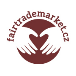 Spotřebujte do: datum na obalu. Uchovávejte v suchu a temnu.Fairtrade (=spravedlivý obchod) - Bez chudoby a dětské práce. 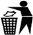 Dovozce: Ludmila Kopáčková, FAIRTRADEMARKET.CZ, Stodůlecká 341/1, Praha 5, Tel: 737 505 328Mletá káva BEZ KOFEINU, středně praženáSložení: káva arabikaDo procesu dekofeinizace vstupuje pouze voda, tlak a teplota. Tato metoda umožňuje odstranit z kávy kofein bez použití zdraví a přírodě škodlivých rozpouštědel. Jedině tak je možné zachovat všechny kvality kávy a splnit podmínky pro BIO certifikaci.Spotřebujte do: datum na obalu. Uchovávejte v suchu a temnu.Fairtrade (=spravedlivý obchod) - Bez chudoby a dětské práce. Dovozce: Ludmila Kopáčková, FAIRTRADEMARKET.CZ, Stodůlecká 341/1, Praha 5, Tel: 737 505 328Mletá káva BEZ KOFEINU, středně praženáSložení: káva arabikaDo procesu dekofeinizace vstupuje pouze voda, tlak a teplota. Tato metoda umožňuje odstranit z kávy kofein bez použití zdraví a přírodě škodlivých rozpouštědel. Jedině tak je možné zachovat všechny kvality kávy a splnit podmínky pro BIO certifikaci.Spotřebujte do: datum na obalu. Uchovávejte v suchu a temnu.Fairtrade (=spravedlivý obchod) - Bez chudoby a dětské práce. Dovozce: Ludmila Kopáčková, FAIRTRADEMARKET.CZ, Stodůlecká 341/1, Praha 5, Tel: 737 505 328Mletá káva BEZ KOFEINU, středně praženáSložení: káva arabikaDo procesu dekofeinizace vstupuje pouze voda, tlak a teplota. Tato metoda umožňuje odstranit z kávy kofein bez použití zdraví a přírodě škodlivých rozpouštědel. Jedině tak je možné zachovat všechny kvality kávy a splnit podmínky pro BIO certifikaci.Spotřebujte do: datum na obalu. Uchovávejte v suchu a temnu.Fairtrade (=spravedlivý obchod) - Bez chudoby a dětské práce. Dovozce: Ludmila Kopáčková, FAIRTRADEMARKET.CZ, Stodůlecká 341/1, Praha 5, Tel: 737 505 328Mletá káva BEZ KOFEINU, středně praženáSložení: káva arabikaDo procesu dekofeinizace vstupuje pouze voda, tlak a teplota. Tato metoda umožňuje odstranit z kávy kofein bez použití zdraví a přírodě škodlivých rozpouštědel. Jedině tak je možné zachovat všechny kvality kávy a splnit podmínky pro BIO certifikaci.Spotřebujte do: datum na obalu. Uchovávejte v suchu a temnu.Fairtrade (=spravedlivý obchod) - Bez chudoby a dětské práce. Dovozce: Ludmila Kopáčková, FAIRTRADEMARKET.CZ, Stodůlecká 341/1, Praha 5, Tel: 737 505 328Mletá káva BEZ KOFEINU, středně praženáSložení: káva arabikaDo procesu dekofeinizace vstupuje pouze voda, tlak a teplota. Tato metoda umožňuje odstranit z kávy kofein bez použití zdraví a přírodě škodlivých rozpouštědel. Jedině tak je možné zachovat všechny kvality kávy a splnit podmínky pro BIO certifikaci.Spotřebujte do: datum na obalu. Uchovávejte v suchu a temnu.Fairtrade (=spravedlivý obchod) - Bez chudoby a dětské práce. Dovozce: Ludmila Kopáčková, FAIRTRADEMARKET.CZ, Stodůlecká 341/1, Praha 5, Tel: 737 505 328Mletá káva BEZ KOFEINU, středně praženáSložení: káva arabikaDo procesu dekofeinizace vstupuje pouze voda, tlak a teplota. Tato metoda umožňuje odstranit z kávy kofein bez použití zdraví a přírodě škodlivých rozpouštědel. Jedině tak je možné zachovat všechny kvality kávy a splnit podmínky pro BIO certifikaci.Spotřebujte do: datum na obalu. Uchovávejte v suchu a temnu.Fairtrade (=spravedlivý obchod) - Bez chudoby a dětské práce. Dovozce: Ludmila Kopáčková, FAIRTRADEMARKET.CZ, Stodůlecká 341/1, Praha 5, Tel: 737 505 328Mletá káva BEZ KOFEINU, středně praženáSložení: káva arabikaDo procesu dekofeinizace vstupuje pouze voda, tlak a teplota. Tato metoda umožňuje odstranit z kávy kofein bez použití zdraví a přírodě škodlivých rozpouštědel. Jedině tak je možné zachovat všechny kvality kávy a splnit podmínky pro BIO certifikaci.Spotřebujte do: datum na obalu. Uchovávejte v suchu a temnu.Fairtrade (=spravedlivý obchod) - Bez chudoby a dětské práce. Dovozce: Ludmila Kopáčková, FAIRTRADEMARKET.CZ, Stodůlecká 341/1, Praha 5, Tel: 737 505 328Mletá káva BEZ KOFEINU, středně praženáSložení: káva arabikaDo procesu dekofeinizace vstupuje pouze voda, tlak a teplota. Tato metoda umožňuje odstranit z kávy kofein bez použití zdraví a přírodě škodlivých rozpouštědel. Jedině tak je možné zachovat všechny kvality kávy a splnit podmínky pro BIO certifikaci.Spotřebujte do: datum na obalu. Uchovávejte v suchu a temnu.Fairtrade (=spravedlivý obchod) - Bez chudoby a dětské práce. Dovozce: Ludmila Kopáčková, FAIRTRADEMARKET.CZ, Stodůlecká 341/1, Praha 5, Tel: 737 505 328Mletá káva BEZ KOFEINU, středně praženáSložení: káva arabikaDo procesu dekofeinizace vstupuje pouze voda, tlak a teplota. Tato metoda umožňuje odstranit z kávy kofein bez použití zdraví a přírodě škodlivých rozpouštědel. Jedině tak je možné zachovat všechny kvality kávy a splnit podmínky pro BIO certifikaci.Spotřebujte do: datum na obalu. Uchovávejte v suchu a temnu.Fairtrade (=spravedlivý obchod) - Bez chudoby a dětské práce. Dovozce: Ludmila Kopáčková, FAIRTRADEMARKET.CZ, Stodůlecká 341/1, Praha 5, Tel: 737 505 328Mletá káva BEZ KOFEINU, středně praženáSložení: káva arabikaDo procesu dekofeinizace vstupuje pouze voda, tlak a teplota. Tato metoda umožňuje odstranit z kávy kofein bez použití zdraví a přírodě škodlivých rozpouštědel. Jedině tak je možné zachovat všechny kvality kávy a splnit podmínky pro BIO certifikaci.Spotřebujte do: datum na obalu. Uchovávejte v suchu a temnu.Fairtrade (=spravedlivý obchod) - Bez chudoby a dětské práce. Dovozce: Ludmila Kopáčková, FAIRTRADEMARKET.CZ, Stodůlecká 341/1, Praha 5, Tel: 737 505 328Mletá káva BEZ KOFEINU, středně praženáSložení: káva arabikaDo procesu dekofeinizace vstupuje pouze voda, tlak a teplota. Tato metoda umožňuje odstranit z kávy kofein bez použití zdraví a přírodě škodlivých rozpouštědel. Jedině tak je možné zachovat všechny kvality kávy a splnit podmínky pro BIO certifikaci.Spotřebujte do: datum na obalu. Uchovávejte v suchu a temnu.Fairtrade (=spravedlivý obchod) - Bez chudoby a dětské práce. Dovozce: Ludmila Kopáčková, FAIRTRADEMARKET.CZ, Stodůlecká 341/1, Praha 5, Tel: 737 505 328Mletá káva BEZ KOFEINU, středně praženáSložení: káva arabikaDo procesu dekofeinizace vstupuje pouze voda, tlak a teplota. Tato metoda umožňuje odstranit z kávy kofein bez použití zdraví a přírodě škodlivých rozpouštědel. Jedině tak je možné zachovat všechny kvality kávy a splnit podmínky pro BIO certifikaci.Spotřebujte do: datum na obalu. Uchovávejte v suchu a temnu.Fairtrade (=spravedlivý obchod) - Bez chudoby a dětské práce. Dovozce: Ludmila Kopáčková, FAIRTRADEMARKET.CZ, Stodůlecká 341/1, Praha 5, Tel: 737 505 328Mletá káva BEZ KOFEINU, středně praženáSložení: káva arabikaDo procesu dekofeinizace vstupuje pouze voda, tlak a teplota. Tato metoda umožňuje odstranit z kávy kofein bez použití zdraví a přírodě škodlivých rozpouštědel. Jedině tak je možné zachovat všechny kvality kávy a splnit podmínky pro BIO certifikaci.Spotřebujte do: datum na obalu. Uchovávejte v suchu a temnu.Fairtrade (=spravedlivý obchod) - Bez chudoby a dětské práce. Dovozce: Ludmila Kopáčková, FAIRTRADEMARKET.CZ, Stodůlecká 341/1, Praha 5, Tel: 737 505 328Mletá káva BEZ KOFEINU, středně praženáSložení: káva arabikaDo procesu dekofeinizace vstupuje pouze voda, tlak a teplota. Tato metoda umožňuje odstranit z kávy kofein bez použití zdraví a přírodě škodlivých rozpouštědel. Jedině tak je možné zachovat všechny kvality kávy a splnit podmínky pro BIO certifikaci.Spotřebujte do: datum na obalu. Uchovávejte v suchu a temnu.Fairtrade (=spravedlivý obchod) - Bez chudoby a dětské práce. Dovozce: Ludmila Kopáčková, FAIRTRADEMARKET.CZ, Stodůlecká 341/1, Praha 5, Tel: 737 505 328Mletá káva BEZ KOFEINU, středně praženáSložení: káva arabikaDo procesu dekofeinizace vstupuje pouze voda, tlak a teplota. Tato metoda umožňuje odstranit z kávy kofein bez použití zdraví a přírodě škodlivých rozpouštědel. Jedině tak je možné zachovat všechny kvality kávy a splnit podmínky pro BIO certifikaci.Spotřebujte do: datum na obalu. Uchovávejte v suchu a temnu.Fairtrade (=spravedlivý obchod) - Bez chudoby a dětské práce. Dovozce: Ludmila Kopáčková, FAIRTRADEMARKET.CZ, Stodůlecká 341/1, Praha 5, Tel: 737 505 328Mletá káva BEZ KOFEINU, středně praženáSložení: káva arabikaDo procesu dekofeinizace vstupuje pouze voda, tlak a teplota. Tato metoda umožňuje odstranit z kávy kofein bez použití zdraví a přírodě škodlivých rozpouštědel. Jedině tak je možné zachovat všechny kvality kávy a splnit podmínky pro BIO certifikaci.Spotřebujte do: datum na obalu. Uchovávejte v suchu a temnu.Fairtrade (=spravedlivý obchod) - Bez chudoby a dětské práce. Dovozce: Ludmila Kopáčková, FAIRTRADEMARKET.CZ, Stodůlecká 341/1, Praha 5, Tel: 737 505 328Mletá káva BEZ KOFEINU, středně praženáSložení: káva arabikaDo procesu dekofeinizace vstupuje pouze voda, tlak a teplota. Tato metoda umožňuje odstranit z kávy kofein bez použití zdraví a přírodě škodlivých rozpouštědel. Jedině tak je možné zachovat všechny kvality kávy a splnit podmínky pro BIO certifikaci.Spotřebujte do: datum na obalu. Uchovávejte v suchu a temnu.Fairtrade (=spravedlivý obchod) - Bez chudoby a dětské práce. Dovozce: Ludmila Kopáčková, FAIRTRADEMARKET.CZ, Stodůlecká 341/1, Praha 5, Tel: 737 505 328Mletá káva BEZ KOFEINU, středně praženáSložení: káva arabikaDo procesu dekofeinizace vstupuje pouze voda, tlak a teplota. Tato metoda umožňuje odstranit z kávy kofein bez použití zdraví a přírodě škodlivých rozpouštědel. Jedině tak je možné zachovat všechny kvality kávy a splnit podmínky pro BIO certifikaci.Spotřebujte do: datum na obalu. Uchovávejte v suchu a temnu.Fairtrade (=spravedlivý obchod) - Bez chudoby a dětské práce. Dovozce: Ludmila Kopáčková, FAIRTRADEMARKET.CZ, Stodůlecká 341/1, Praha 5, Tel: 737 505 328Mletá káva BEZ KOFEINU, středně praženáSložení: káva arabikaDo procesu dekofeinizace vstupuje pouze voda, tlak a teplota. Tato metoda umožňuje odstranit z kávy kofein bez použití zdraví a přírodě škodlivých rozpouštědel. Jedině tak je možné zachovat všechny kvality kávy a splnit podmínky pro BIO certifikaci.Spotřebujte do: datum na obalu. Uchovávejte v suchu a temnu.Fairtrade (=spravedlivý obchod) - Bez chudoby a dětské práce. Dovozce: Ludmila Kopáčková, FAIRTRADEMARKET.CZ, Stodůlecká 341/1, Praha 5, Tel: 737 505 328Mletá káva BEZ KOFEINU, středně praženáSložení: káva arabikaDo procesu dekofeinizace vstupuje pouze voda, tlak a teplota. Tato metoda umožňuje odstranit z kávy kofein bez použití zdraví a přírodě škodlivých rozpouštědel. Jedině tak je možné zachovat všechny kvality kávy a splnit podmínky pro BIO certifikaci.Spotřebujte do: datum na obalu. Uchovávejte v suchu a temnu.Fairtrade (=spravedlivý obchod) - Bez chudoby a dětské práce. Dovozce: Ludmila Kopáčková, FAIRTRADEMARKET.CZ, Stodůlecká 341/1, Praha 5, Tel: 737 505 328Mletá káva BEZ KOFEINU, středně praženáSložení: káva arabikaDo procesu dekofeinizace vstupuje pouze voda, tlak a teplota. Tato metoda umožňuje odstranit z kávy kofein bez použití zdraví a přírodě škodlivých rozpouštědel. Jedině tak je možné zachovat všechny kvality kávy a splnit podmínky pro BIO certifikaci.Spotřebujte do: datum na obalu. Uchovávejte v suchu a temnu.Fairtrade (=spravedlivý obchod) - Bez chudoby a dětské práce. Dovozce: Ludmila Kopáčková, FAIRTRADEMARKET.CZ, Stodůlecká 341/1, Praha 5, Tel: 737 505 328Mletá káva BEZ KOFEINU, středně praženáSložení: káva arabikaDo procesu dekofeinizace vstupuje pouze voda, tlak a teplota. Tato metoda umožňuje odstranit z kávy kofein bez použití zdraví a přírodě škodlivých rozpouštědel. Jedině tak je možné zachovat všechny kvality kávy a splnit podmínky pro BIO certifikaci.Spotřebujte do: datum na obalu. Uchovávejte v suchu a temnu.Fairtrade (=spravedlivý obchod) - Bez chudoby a dětské práce. Dovozce: Ludmila Kopáčková, FAIRTRADEMARKET.CZ, Stodůlecká 341/1, Praha 5, Tel: 737 505 328Mletá káva BEZ KOFEINU, středně praženáSložení: káva arabikaDo procesu dekofeinizace vstupuje pouze voda, tlak a teplota. Tato metoda umožňuje odstranit z kávy kofein bez použití zdraví a přírodě škodlivých rozpouštědel. Jedině tak je možné zachovat všechny kvality kávy a splnit podmínky pro BIO certifikaci.Spotřebujte do: datum na obalu. Uchovávejte v suchu a temnu.Fairtrade (=spravedlivý obchod) - Bez chudoby a dětské práce. Dovozce: Ludmila Kopáčková, FAIRTRADEMARKET.CZ, Stodůlecká 341/1, Praha 5, Tel: 737 505 328